Affectations stagiaires 2019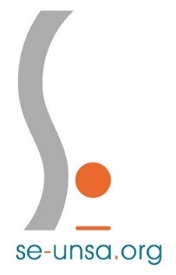  Fiche de suivi SE-Unsa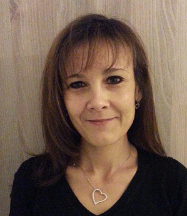 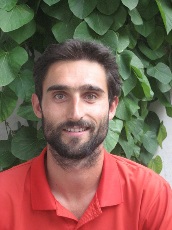 Nom : …………………………………………………………………………………………     Prénom : …………………………………………………………………………………………     Nom d’usage : …………………………………………………………………………………………       Date de naissance : …………………………………………………Adresse : ……………………………………………………………………………………………………………………………………………………………………………………     Code postal : ……………………………………………  Ville : …………………………………………………………………………………………………N° portable : …………………………………………………………………………………………     E-mail : …………………………………………………………………………………………………………………………………………………………………………………    Cursus cette année :        M1         M2        DU          Autre   …………………………………………………………………………………………     Concours présenté:     Concours externe         Concours externe spécial langue régional             3ème voie               Report de stage  2d concours interne spécial langue régional              Autre : ………………………………………………………………………………………… 1er vœu pour le choix de département en cas de réussite au concours :        67    /     68 J’ai une préférence pour :       maternelle             élémentaire          peu importe Une affectation dans ma commune / mon quartier est à éviter :        oui  /  non Autres renseignements (situation sociale ou médicale, autre pied à terre, pas de moyen de transport / de permis de conduire …)……………………………………………………………………………………………………………………………………………………………………………………………………………………………………………………………………………………………………………………………………………………………………………………………………………………………………………………………………………………………………………………………………………………………………………………………………………………………………………………………………………………………………………………………………………………………………………………………………………………………………………………………………………………………………………………………………………………………………………………………………………………………………………………………………………………………… Rang de concours ………………………………    (Si connu à l’envoi de la fiche)J'accepte de fournir au SE-UNSA les informations nécessaires à l'examen de ma carrière. Je lui demande de me fournir les informations départementales et nationales auxquelles il a accès à l'occasion des Commissions Paritaires et des Groupes de Travail et je l'autorise à faire figurer ces informations dans des fichiers et traitements informatisés dans les conditions fixées par les articles 26 et 27 de la loi Informatique et Libertés du 6.1.78 Cette autorisation est révocable par moi-même dans les mêmes conditions que le droit d'accès en m'adressant à la section départementale du SE-UNSA.Date et signature (ton nom suffira) : ………………………………………………………………………………………………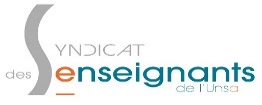                              Vœux pour le BAS-RHIN (67)Complète les vœux du 67 ET du 68 impérativement !Range les circonscriptions dans le même ordre que tes vœux envoyés à l’administration. Dans la colonne de droite, laisse-nous toutes les infos complémentaires pour affiner tes choix.                                            Vœux pour le HAUT-RHIN (68)  Option pour ton futur binôme (les 2 vœux donnés à l’administration)Vœu 1 : …………………………………………………………………………………Vœu 2 : …………………………………………………………………………………VœuxCirconscriptionsPrécisions & détails (secteurs, communes, écoles…)1234567891011121314151617181920VœuxCirconscriptionsPrécisions & détails (secteurs, communes, écoles)123456789101112131415